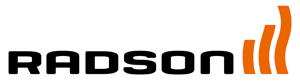 Badkamerradiatoren LEROS MMerk	RADSONType	LEROS MMateriaal	Buizen in kwaliteitsstaalCollectoren	Verticaal, rond Warmte-elementen	Horizontale ronde buizen met diameter van 28 mmMaximale werktemperatuur 	110°CMaximale werkdruk	10 barConformiteit	EN 442TECHNISCHE OMSCHRIJVINGDe badkamerradiator Leros maakt indruk door zijn traditioneel design en overtuigt met doordachte functionaliteit. De afstand tussen de buizen is identiek (50 mm) waardoor deze radiator ook bij uitstek geschikt is als handdoekdrager. Bijkomend voordeel is dat u de Leros gemakkelijk kunt schoonmaken. Toebehoren meegeleverd en inbegrepen in de prijs:4 ophangingen, 3 blindstoppen G 1/2”, 1 draaibare ontluchter G 1/2”, schroeven en pluggenIndien de radiator links of rechts (zonder middenaansluiting) wordt aangesloten ligt het vermogen iets lager daar er geen doorstroming is in de onderste 2 buizenVentielset optioneel verkrijgbaarDESIGNDe ronde buizen zijn symmetrisch en geven de radiator door de grote diameter (28 mm), een robuuste uitstraling.KLEURStandaardkleur: wit – RAL 9016. Een brede waaier RAL-, sanitaire en metaalkleuren zijn beschikbaar.GAMMA2 hoogtes in mm: 1224, 1812Lengte in mm: 600MONTAGEDe radiatoren zijn bevestigd aan de muur door middel van 4 wandconsoles in de kleur van de radiator, speciaal ontworpen voor dilatatie.Indien de radiator links of rechts (zonder middenaansluiting) wordt aangesloten ligt het vermogen iets lager daar er geen doorstroming is in de onderste 2 buizenAANSLUITING6 x G 1/2” IG VERPAKKING EN BESCHERMINGDe radiatoren worden individueel verpakt in karton, verstevigd met versterkte hoeksegmenten, het geheel omwikkeld met krimpfolie.NORMENDe emissies van de radiatoren, uitgedrukt in Watt, zijn gemeten volgens de norm EN 442.De aanvoertemperatuur is 75°C, de retourtemperatuur 65°C en de omgevingstemperatuur is 20°C.GARANTIEGarantie tegen fabricagefouten: 10 jaar na installatie. 